Российская  идентичность

9 октября 2023 года на базе Фундаментальной библиотеки ОГУ им. И. С. Тургенева прошел Региональный молодежный форум "Российская идентичность".
В преддверии Международного молодежного межрелигиозного форума Координационный центр по вопросам формирования у молодежи активной гражданской позиции, предупреждения межнациональных и межконфессиональных конфликтов, противодействия идеологии терроризма и профилактики экстремизма федерального государственного бюджетного образовательного учреждения высшего образования «Орловский государственный университет имени И. С. Тургенева» организовал площадку, где приняли участие более 350 человек, среди которых были студенты высших учебных заведений, расположенных на территории Орловской области, представители органов государственной власти, лидеры и ключевые представители региональных религиозных объединений, а также представители общественных организаций и лидеры общественного мнения.
В рамках образовательной программы форума прошли три экспертные сессии:
Семейные ценности
На этой сессии участники форума обсуждали феномен семьи как гаранта крепкого государства, преемственность поколений как способ сохранения исторической правды, и способствование семейных традиций на укрепление патриотизма у человека.
Историко-культурное наследие
Как исторические события сформировали ценности нашего государства и повлияли на ее культуру, в чем проявлена самобытность российской культуры и ее роль в общемировом культурном пространстве, каковы последствия искажения исторической памяти - на все эти вопросы постарались ответить эксперты данной сессии.
Уникальность российской цивилизации.
Участники этой экспертной сессии порассуждали о том, что делает Россию цивилизацией, в чем уникальность ее пути и почему важно чувство принадлежности к историческому пути России.
Помимо этого, в рамках Молодежного форума прошел круглый стол «Взаимодействие в области профилактики экстремизма и идеологии терроризма в молодежной среде», где сотрудники аппарата Антитеррористической комиссии в Орловской области, представители различных государственных органов и структур, муниципалитетов, а также руководители высших учебных заведений региона обсудили актуальные вопросы профилактики экстремизма и терроризма на территории Орловской области.
В завершении форума прошло пленарное заседание, где наблюдатели экспертных сессий подвели итоги, а представители различных структур и организаций могли поделиться опытом друг с другом.
#КЦПТиПЭ #КЦПТиПЭ_Антитеррор #АНТИТЕРРОР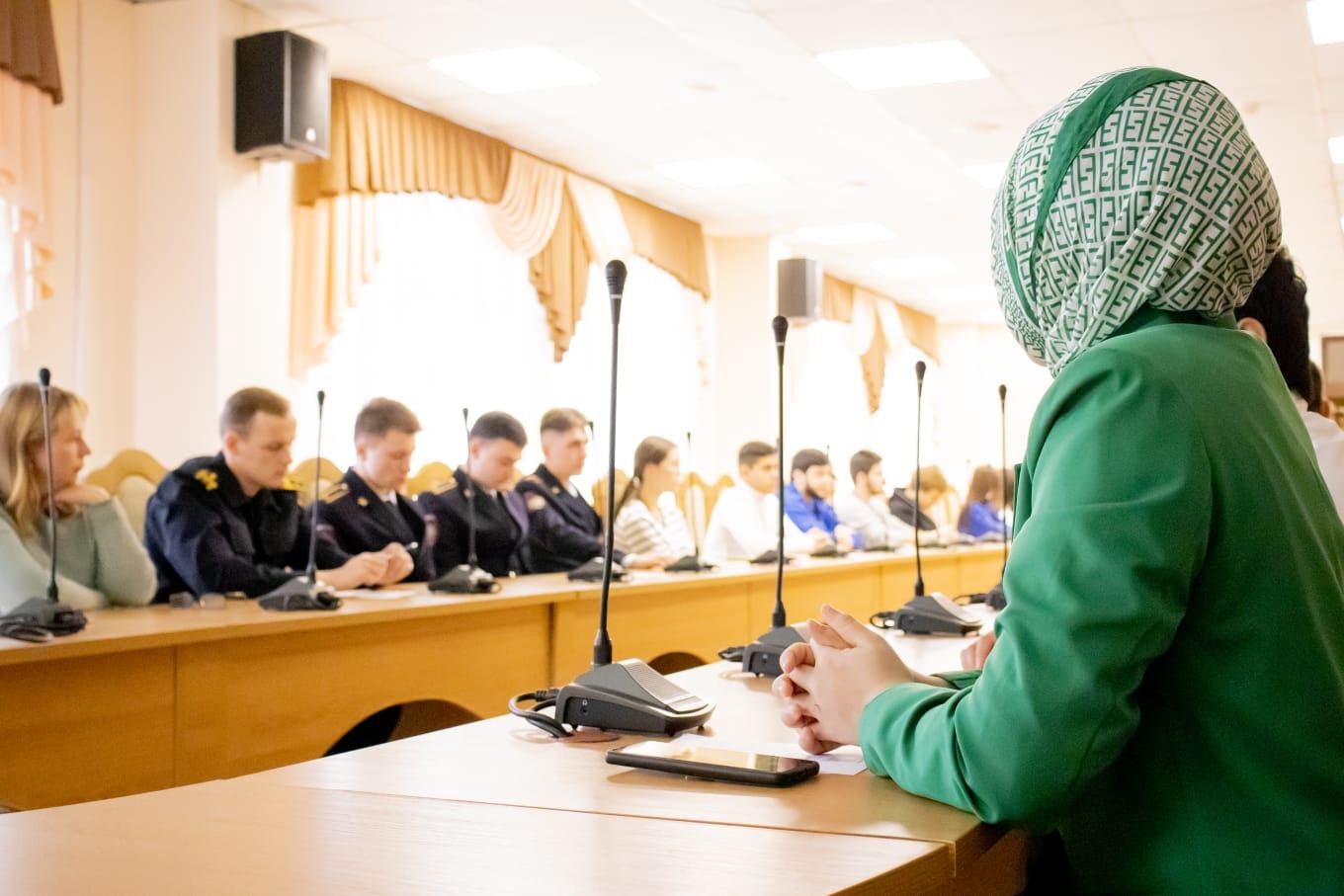 